АДМИНИСТРАЦИЯ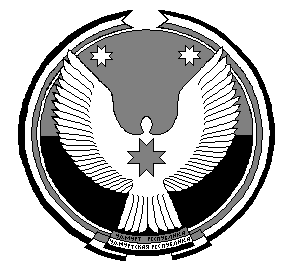 МУНИЦИПАЛЬНОГО ОБРАЗОВАНИЯ "КАБАЧИГУРТСКОЕ" "КАБАЧИ" МУНИЦИПАЛКЫЛДЫТЭТЛЭН АДМИНИСТРАЦИЕЗРАСПОРЯЖЕНИЕ   д.Кабачигурт  В соответствии со статьей 1Федерального закона от 19 июня 200 года №82-ФЗ «О минимальном размере оплаты труда»:    1.Обеспечить с 1 января 2020 года выплату месячной заработной	 платы работникам органов местного самоуправления и муниципальных учреждений муниципального образования «Игринский район», отработавшим за этот период норму рабочего времени и выполнившим нормы труды(трудовые обязанности), не ниже минимального размера оплаты труда, установленного федеральным законодательством, в размере 12130 рублей (с учетом уральского коэффициента 13949 рублей 50 копеек) в месяц.2.Утвердить штатное расписание администрации МО «Кабачигуртское» от 10 января 2020 года с составом в количестве 3,5 единицы, с месячным фондом оплаты труда 79622,48 копейки;2.Утвердить штатное расписание специалиста ВУС от 01.01.2020 года с составом в количестве 0,4 единицы, с месячным фондом оплаты труда 5758,47.3.Контроль за исполнением настоящего распоряжения возложить на главного специалиста-эксперта  Тронину Т.С.Глава Администрации муниципального образования  			      		                 В.А.ЧураковаС распоряжением ознакомленаГл.специалист-эксперт:                                                   Т.С.Тронина10 января  2020 года                                          №1